Представление заключений о соответствииПо требованию заказчика по результатам испытания делается заключение о соответствии спецификации, стандарту или другой нормативной документации. Соответствие определяется согласно правилу, установленному заказчиком или  нормативным документом, содержащим требования к данному виду продукции. В случае если правило принятия решения не содержится в соответствующих спецификациях, стандартах или их частях и/или не установлено заказчиком, то заключение о соответствии спецификации или стандарту проводится с использованием правила принятия решения, установленного в ИЛ. Правило принятия решения согласовывается с заказчиком до начала проведения испытаний. Заключение о соответствии делается  лицом, уполномоченным приказом руководителя ИЛ. В данной инструкции защитная полоса (w) представляет собой разность между пределом допуска/спецификации (TL) и пределом приемки (AL) или w = TL-AL. Это означает, что если результат измерения ниже предела приемки (AL), то результат измерений соответствует спецификации.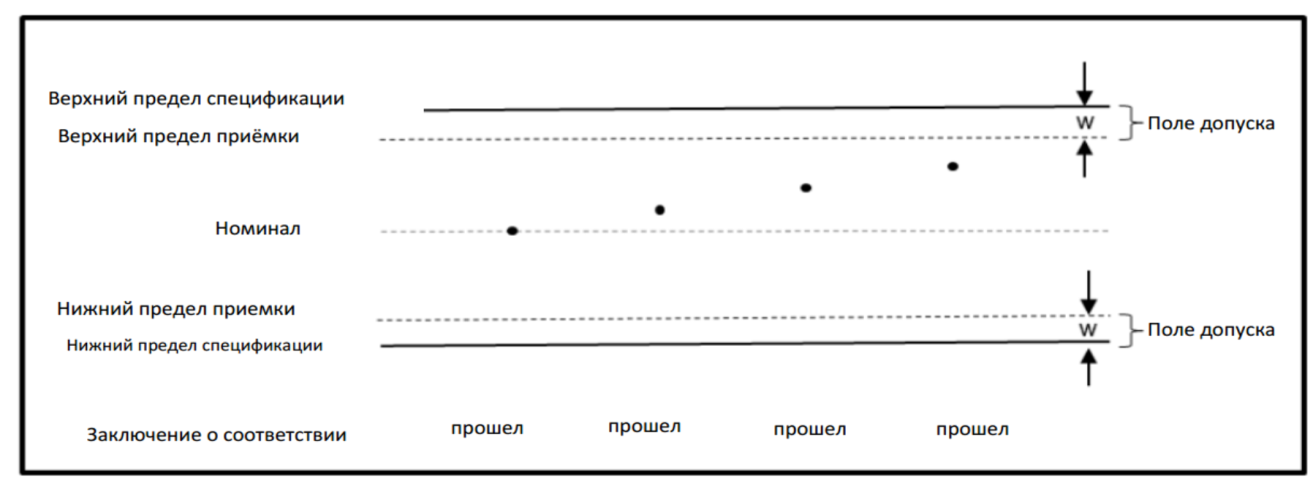 Рисунок 1 – Графическое представление защитной полосы При проведении измерений и последующем заявлении о соответствии/несоответствии конкретному требованию ИЛ применяет следующее правило принятия решений. Простое решение о соответствии (двоичное заявление). Заказчик соглашается с тем, что решения «соответствует/не соответствует» основаны на пределах приемки, выбранных на основе простого решения (w = 0,    AL = TL).              Заключения о соответствии представляются в виде:соответствие требованиям - если измеренные значения находятся в пределах допуска спецификации в проверенных точках;несоответствие требованиям - если одно или несколько измеренных значений находились вне спецификации в точках измерений.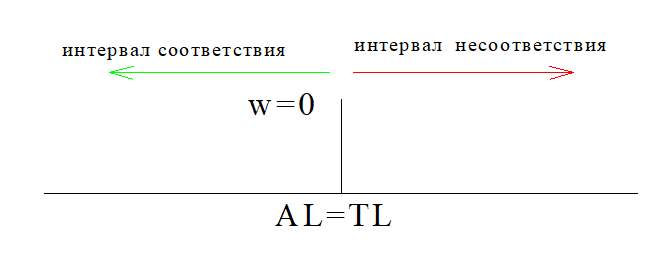 Рисунок 2 - Графическое представление простой приемки Решение о соответствии на основе защитной полосы (двоичное заявление). Заказчик  соглашается с тем, что решения основаны на пределах приемки с защитной полосой. При нижнем пределе приемки (w = U, AL = TL + w), где U - расширенная неопределенность измерения. При верхнем пределе приемки (w = U, AL = TL - w).Заключения о соответствии представляются в виде: При нижнем пределе решении о соответствии:соответствие требованиям – если результат  измерения находится выше предела приёмки, AL = TL + w. несоответствие требованиям – если результат измерения находится ниже предела приёмки AL = TL+w. При верхнем пределе приемки:соответствие требованиям – если результат измерения находится ниже предела приёмки, AL = TL - w. несоответствие требованиям – если результат измерения находится выше предела приёмки AL = TL - w. 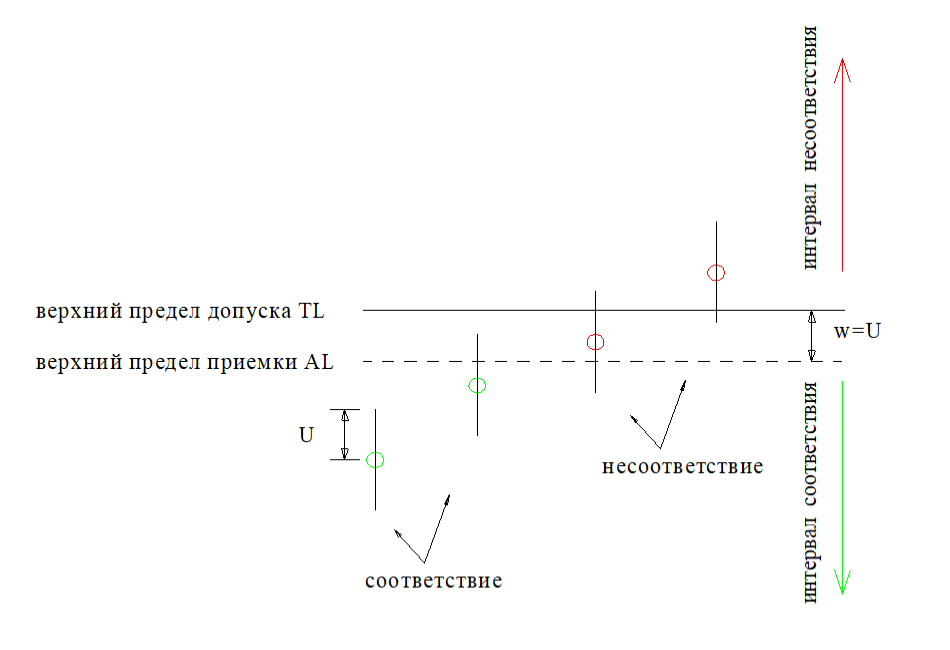 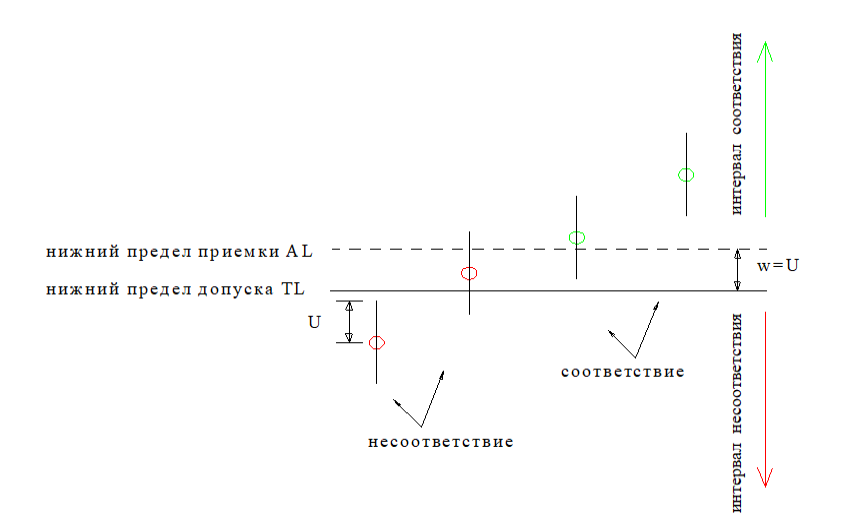 Рисунок 3 - Графическое представление приемки на основе защитной полосы (с верхним и нижним пределом приемки) При предоставлении заключения о соответствии в протоколе испытаний определяется, каким стандартам, спецификациям  (или их частям) или другой нормативной документации соответствует или не соответствует объект испытаний и обязательно указывается, по каким показателям объект подвергшийся испытаниям соответствует или не соответствует требованиям стандарта, спецификации или их частям.   Пример: Доставленная проба соответствует требованиям  ТР ТС 021/2011 по следующим показателям: бактерии рода Proteus, S.aureus, бенз(а)пирен и нитрозоамины (НДМА и НДЭА).  При предоставлении заключения о соответствии при выполнении  государственных работ в заключении указываются только те показатели, которые не соответствуют заявленным требованиям.   Заключение о соответствии в области карантина растений формируется   в выводе в заключении о фитосанитарном состоянии подкарантинной продукции, которое является частью отчета о результатах исследований (ф.272-08 Заключение о карантинном фитосанитарном состоянии подкарантинной продукции, ф274-08 Заключение о карантинном фитосанитарном состоянии подкарантинного объекта, ф.275-08 Заключение о карантинном фитосанитарном состоянии). Пример: Исследованная продукция (обследованный объект) соответствует фитосанитарным требованиям Федерального закона «О карантине растений» от 21.07.2014 №206-ФЗ и требованиям страны получателя в части отсутствия карантинных вредных организмов.  Простое решение о соответствии (двоичное заявление), когда сотрудник, проводивший испытания, устанавливает в автоматизированных информационных системах (ФГИС ВетИС «Веста») статус полученного результата испытаний, например - «положительный», «отрицательный». В данном случае значение «соответствие» будет тождественно статусу «отрицательный»,  и «несоответствие» тождественно статусу «положительный» в ФГИС ВетИС «Веста».